Важным направлением  дошкольного образования на современном этапе  - является необходимость  научить ребёнка самостоятельно добывать знания.«Лэпбук - является средством развития познавательных способностей детей старшего дошкольного возраста»Это отличный способ закрепить определенную тему с детьми, осмыслить содержание папки, провести исследовательскую работу, в процессе которой ребенок участвует в поиске, анализе и сортировке информации.Идеальный вариант изготовления тематической папки – совместно с ребенком, тогда он запоминает информацию в процессе создания лэпбука.Если включаются в работу по  изготовлению ЛЭПБУКА  родители, т.е. происходит совместная деятельность между родителем и ребёнком, то можно смело говорить об одной из форм реализации проекта «Родители – активные участники образовательных отношений»На родительском совете обсудили проблему и педагогическую задачу внедрения тематической папки, предложили желающим родителям принять участие в их создании.  Творческая родительская общественность откликнулась на наше предложение.Результат совместной деятельности представила семья Димы Р., как итоговое мероприятие тематической недели «Грибы». Мама Димы Р. познакомила детей и родителей с лепбуком.Благодаря красочному размещению информации, игровой подаче материала у детей устойчивый интерес к «исследованию» материала.По инициативе мамы Димы Р. поиграли в подвижную игру «Мы в лесок пойдем…..»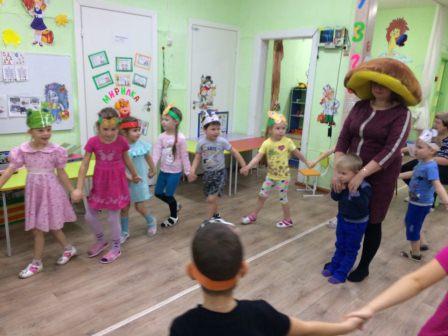 Дети представили сценку по мотивам сказки В.Сутеева «Под грибом», где главный герой гриб – мама Димы Р. 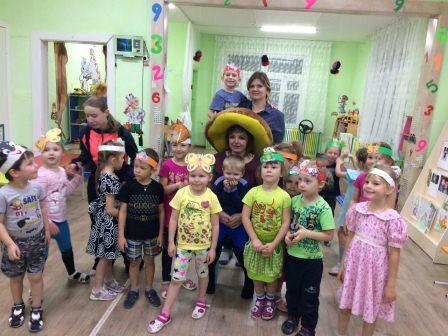 Считаем, что данный опыт даст положительные результаты у детей  в формировании инициативы и самостоятельности.Воспитатели старшей дошкольной группы Н. П. Дымченко;  Н.П.Прутовых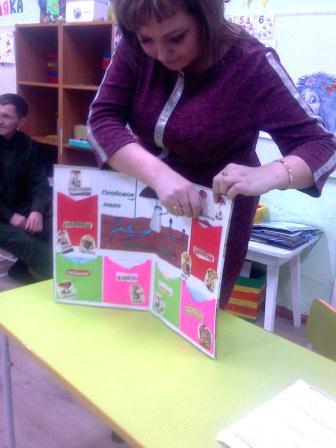 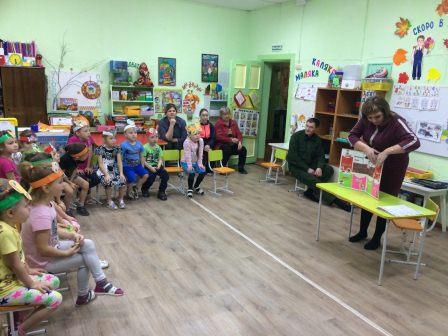 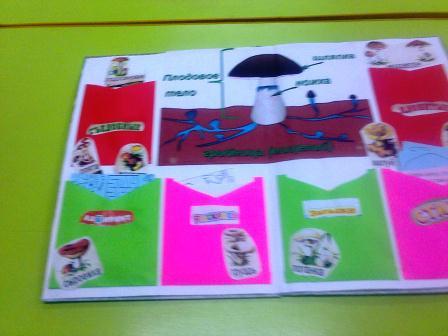 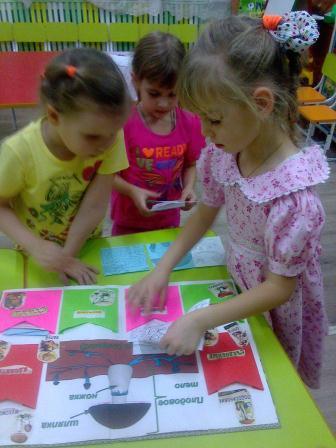 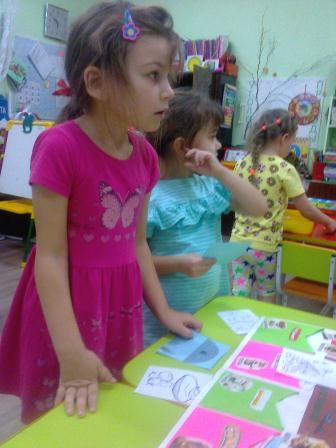 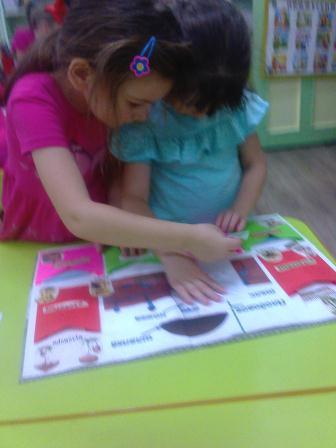 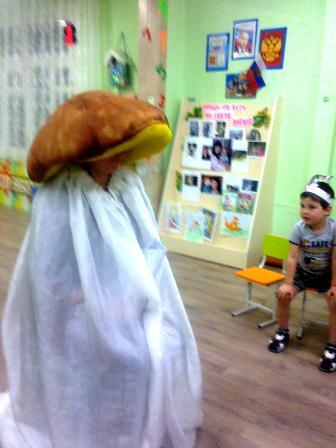 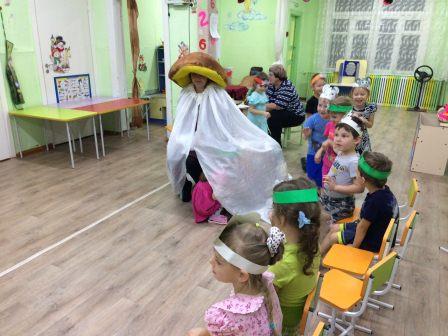 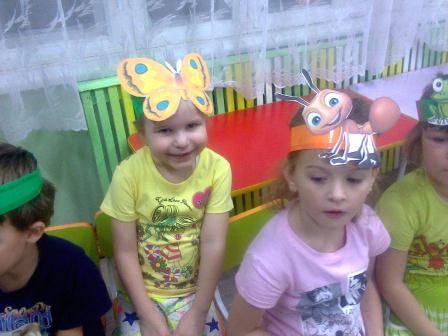 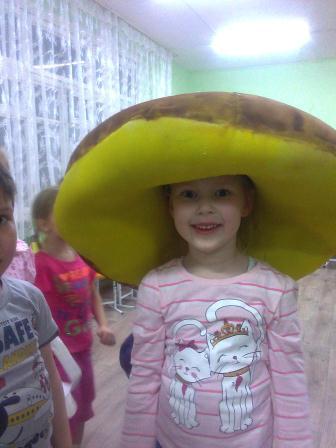 